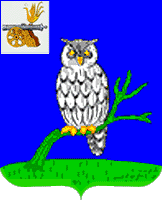 Сычевская районная ДумаРЕШЕНИЕот 27 декабря 2019 года                                                                                         № 241В соответствии со статьей 40 Федерального закона от 6 октября 2003 года
№ 131-ФЗ «Об общих принципах организации местного самоуправления в Российской Федерации», областным законом от 25  октября 2019 года № 106-з
«О Порядке принятия в Смоленской области решения о применении к депутату, члену выборного органа местного самоуправления, выборному должностному лицу местного самоуправления  мер ответственности, указанных в части 73-1 статьи 40 Федерального закона «Об общих принципах организации местного самоуправления в Российской Федерации»,Сычевская районная Дума РЕШИЛА:1. Утвердить прилагаемый Порядок принятия в муниципальном образовании «Сычевский район» Смоленской области решения о применении мер ответственности к депутату, члену выборного органа местного самоуправления, выборному должностному лицу местного самоуправления мер ответственности, указанных в части 73-1 статьи 40 Федерального закона «Об общих принципах организации местного самоуправления в Российской Федерации».2. Настоящее решение вступает в силу после обнародования.УтвержденоРешением Сычевской     районной Думыот ________  г.  № ______Порядокпринятия  в муниципальном образовании «Сычевский район» Смоленской области решения   о применении к депутату, члену выборного органа местного самоуправления, выборному должностному лицу местного самоуправления  мер ответственности, указанных в части 73-1 статьи 40 Федерального закона
 «Об общих принципах организации местного самоуправления в Российской Федерации»1. Настоящий Порядок определяет процедуру принятия 
в муниципальном образовании «Сычевский район» Смоленской области  решения о применении к депутату, члену выборного органа местного самоуправления, выборному должностному лицу местного самоуправления (далее – лицо, замещающее муниципальную должность) мер ответственности, указанных  в части 73-1 статьи 40 Федерального закона «Об общих принципах организации местного самоуправления в Российской Федерации».2. К лицу, замещающему муниципальную должность, представившему недостоверные или неполные сведения о своих доходах, расходах, об имуществе и обязательствах имущественного характера, а также сведения о доходах, расходах, об имуществе и обязательствах имущественного характера своих супруги (супруга) и несовершеннолетних детей, если искажение этих сведений является несущественным, могут быть применены следующие меры ответственности:1) предупреждение;2) освобождение депутата, члена выборного органа местного самоуправления от должности в представительном органе муниципального образования, выборном органе местного самоуправления с лишением права занимать должности в представительном органе муниципального образования, выборном органе местного самоуправления до прекращения срока его полномочий;3) освобождение от осуществления полномочий на постоянной основе с лишением права осуществлять полномочия на постоянной основе до прекращения срока его полномочий;4) запрет занимать должности в представительном органе муниципального образования, выборном органе местного самоуправления до прекращения срока его полномочий;5) запрет исполнять полномочия на постоянной основе до прекращения срока его полномочий.3. Основанием для рассмотрения вопроса о применении к лицу, замещающему муниципальную должность мер ответственности, указанных в части 73-1 статьи 40 Федерального закона «Об общих принципах организации местного самоуправления в Российской Федерации» (далее – мер ответственности),  является  поступившее в Сычевскую районную Думу в соответствии с законодательством Российской Федерации обращение о применении к указанному лицу мер ответственности 
(далее – обращение).4. Обращение в день поступления регистрируется и передается в Комиссию  муниципального образования «Сычевский район» Смоленской области по контролю за достоверностью и полнотой сведений о доходах, расходах, об имуществе и обязательствах имущественного характера, представляемых лицами, замещающими муниципальные должности муниципального  образования «Сычевский район» Смоленской области, а также о доходах, расходах, об имуществе и обязательствах имущественного характера их супруги(супруга) и несовершеннолетних детей  (далее – Комиссия), которой рассматривается на  ее заседании.5. Лицо, ответственное за работу по профилактике коррупционных и иных правонарушений, входящее в состав Комиссии (далее – ответственное лицо),
в срок не позднее 3 рабочих дней со дня поступления обращения:- письменно уведомляет о содержании поступившего обращения лицо, в отношении которого оно поступило, а также о дате, месте и времени его рассмотрения;- предлагает лицу, в отношении которого поступило обращение, дать письменные пояснения по существу выявленных нарушений, которые будут оглашены при рассмотрении обращения Сычевской районной Думой.6. В срок не позднее 10 дней со дня поступления обращения проводится заседание Комиссии.  7. Лицо, замещающее муниципальную должность, в отношении которого поступило обращение, вправе присутствовать на заседании Комиссии при его рассмотрении, о намерении чего он письменно уведомляет председателя Комиссии.8. Заседания Комиссии могут проводиться в отсутствие лица, замещающего муниципальную должность,  в случае:а) если председателю Комиссии не поступило письменное уведомление о намерении лица, замещающего муниципальную должность, лично присутствовать на заседании Комиссии;б) если лицо, замещающее муниципальную должность, намеревающееся лично присутствовать на заседании Комиссии и извещенное о времени и месте его проведения, не явилось на заседание Комиссии.9. Комиссия рассматривает обращение, письменные пояснения лица, замещающего муниципальную должность (в случае если они представлены) и принимает решение о внесении в Сычевскую районную Думу  предложений о необходимости применения к лицу, замещающему муниципальную должность, с указанием конкретной меры ответственности, рекомендуемой для применения Сычевской районной Думой к лицу,  замещающему муниципальную должность.10. Принятое Комиссией решение отражается в протоколе заседания Комиссии, копия которого не позднее 3 рабочих дней со дня заседания Комиссии вместе с обращением, письменными пояснениями лица, замещающего муниципальную должность (в случае если они представлены), передается в Сычевскую районную Думу.11. Вопрос о применении к лицу, замещающему муниципальную должность, меры ответственности включается в повестку дня ближайшего заседания Сычевской районной Думы.12. Решение о применении к лицу, замещающему муниципальную должность, меры ответственности принимается большинством голосов от установленной численности депутатов Сычевской районной Думы и оформляется 
решением Сычевской районной Думы.13. Решение  Сычевской районной Думы  принимается не позднее чем через 
30 дней со дня поступления в Сычевскую районную Думу обращения,
а если указанное обращение поступило в период между сессиями Сычевской районной Думы, не позднее, чем через три месяца со дня его поступления в Сычевскую районную Думу.14. Лицо, в отношении которого принято решение Сычевской районной Думой должно быть ознакомлено с ним в течение 3 дней со дня его принятия под роспись.15. Решение Сычевской районной Думы о применении к лицу, замещающему муниципальную должность, мер ответственности, может быть обжаловано лицом, в отношении которого оно принято, в порядке, установленном законодательством Российской Федерации.16. Копия решения Сычевской районной Думы  о применении к                                                                                     лицу, замещающему муниципальную должность, меры ответственности в течение 3 рабочих дней со дня его принятия направляется лицу, направившему обращение.    Об утверждении Порядка принятия  в муниципальном образовании «Сычевский район» Смоленской области решения   о применении мер ответственности  к депутату, члену выборного органа местного самоуправления, выборному должностному лицу местного самоуправления  мер ответственности, указанных в части 73-1 статьи 40 Федерального закона «Об общих принципах организации местного самоуправления в Российской Федерации»Глава муниципального образования «Сычевский район» Смоленской области____________________Е.Т.ОрловПредседатель Сычевской районной Думы___________________М.А.Лопухова